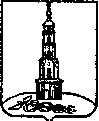 АДМИНИСТРАЦИЯ ЛЕЖНЕВСКОГО МУНИЦИПАЛЬНОГО РАЙОНА ИВАНОВСКОЙ ОБЛАСТИПОСТАНОВЛЕНИЕ11.12.2014г.                                                                                                                   № 807Об утверждении Правил использования водных объектов общего пользования для личных и бытовых нужд на территории Лежневского муниципального района Ивановской областиВо исполнение Водного кодекса Российской Федерации, Федерального закона от 06.10.2003 года №131-Ф3 «Об общих принципах организации местного самоуправления в Российской Федерации» (в действующей редакции), в целях установления единых условий и требований, предъявляемых к использованию водных объектов для личных и бытовых нужд, обеспечению безопасности людей в местах организованного купания, массового отдыха населения, туризма и других организованных местах отдыха Администрация Лежневского муниципального района Ивановской области п о с т а н о в л я е т:1. Утвердить Правила использования водных объектов общего пользования для личных и бытовых нужд на территории Лежневского муниципального района Ивановской области (прилагается).    2. Контроль за выполнением настоящего постановления возложить И.о. первого заместителя Главы Администрации Лежневского муниципального района Ивановской области  Колесникова П.Н.    3. Разместить настоящее постановление на официальном сайте Администрации Лежневского муниципального района Ивановской области и опубликовать в районной газете «Сельские вести».    4.  Настоящее постановление вступает в силу с даты официального опубликования. Глава Администрации  Лежневского муниципального района                               О.С. КузьмичеваПриложение к постановлению Администрации Лежневского муниципального района Ивановской областиот 11.12.2014г. № 807Правилаиспользования водных объектов общего пользования для личных и бытовых нужд на территории Лежневского муниципального района Ивановской области1. 0бщее положениеНастоящие Правила использования водных объектов общего пользования для личных бытовых нужд на территории Лежневского муниципального района Ивановской области (далее – Правила) разработаны в соответствии с Федеральным Законом от 06.10.2003 № 131-ФЗ «Об общих принципах организации местного самоуправления в РФ», Водным кодексом Российской Федерации и другими нормативными правовыми актами Российской Федерации.Поверхностные водные  объекты, находящиеся в государственной  или муниципальной собственности, являются водными объектами общего пользования, то есть общедоступными водными объектами, если иное не предусмотрено действующим законодательством Российской Федерации.Основные термины и понятия, используемые в настоящих правилах:        - поверхностные водные объекты – расположенные на территории Лежневского района водотоки (реки, ручьи), водоемы (озера, пруды, обводненные карьеры, водохранилища), болота, природные выходы подземных вод (родники);- личные и бытовые нужды - личные, семейные, домашние нужды, не связанные с осуществлением предпринимательской деятельности, в том числе плавание и причаливание плавучих средств, в том числе маломерных судов, находящихся в частной собственности физических лиц и не используемых для осуществления предпринимательской деятельности;- любительское и спортивное рыболовство - деятельность по добыче (вылову) водных биоресурсов для личного потребления и в рекреационных целях;- водопользование в целях ведения подсобного хозяйства - полив садовых, огородных, дачных земельных участков, предоставленных или приобретенных для ведения личного подсобного хозяйства, а также водопой скота, ведение работ по уходу за домашними животными и птицей, которые находятся в собственности физических лиц, не являющихся индивидуальными предпринимателями;- отдых (рекреация) на воде - купание, оздоровительное плавание, пребывание в пределах береговой полосы.             - водоохранные зоны - территории, которые примыкают к береговой линии морей, рек, ручьев, каналов, озер, водохранилищ и на которых устанавливается специальный режим осуществления хозяйственной и иной деятельности в целях предотвращения загрязнения, засорения, заиления указанных водных объектов и истощения их вод, а также сохранения среды обитания водных биологических ресурсов и других объектов животного и растительного мира;            - в границах водоохранных зон устанавливаются прибрежные полосы, на территориях которых вводятся дополнительные ограничения хозяйственной и иной деятельности.1.4. Использование водных объектов общего пользования осуществляется в соответствии с правилами охраны людей на водных объектах, утвержденными в порядке, определяемым уполномоченным органом исполнительной власти, а также исходя из настоящих  правил пользования водных объектов  для личных и бытовых нужд.Полоса земли вдоль береговой линии водного объекта общего пользования (береговая полоса) предназначается для общего пользования. Ширина береговой полосы водных объектов общего пользования составляет двадцать метров, за исключением береговой полосы каналов, а также рек и ручьев, протяженность которых от истока до устья не более чем десять километров. Ширина береговой полосы каналов, а также рек и ручьев, протяженность которых от истока до устья не более чем десять километров, составляет пять метров.Каждый гражданин вправе пользоваться (без использования механических транспортных средств) береговой полосой водных объектов общего пользования для передвижения и пребывания около них,  в том числе для осуществления любительского и спортивного рыболовства и причаливания плавучих средств.Порядок использования водных объектов общего пользования для личных и бытовых нужд2.1.  Использование водных объектов общего пользования для личных и бытовых нужд на территории Лежневского муниципального района является общедоступным и осуществляется бесплатно, если иное не предусматривается законодательством Российской Федерации. В случаях угрозы причинения вреда жизни и здоровью человека, возникновения радиационной аварии или иных чрезвычайных ситуаций природного и техногенного характера, причинения вреда окружающей среде, а также в иных случаях, предусмотренных федеральными законами, водопользование может быть приостановлено, ограничено, запрещено.      Ограничение водопользования осуществляется Администрацией  Лежневского муниципального района в соответствии с федеральными законами.При использовании водных объектов для личных и бытовых нужд физические и юридические лица:  - обязаны рационально использовать водные объекты общего пользования, соблюдать условия водопользования, установленные законодательством и настоящими Правилами;   - обязаны соблюдать режим использования водоохранных зон и прибрежных защитных полос водных объектов, ширина которых в зависимости от их протяженности установлена Водным кодексом Российской Федерации;- не вправе создавать препятствия водопользователям, осуществляющим пользование водным объектом на основаниях, установленных законодательством Российской Федерации, ограничивать их права, а также создавать помехи их законной деятельности;- обязаны соблюдать требования Правил охраны жизни людей на водных объектах, а также выполнять предписания должностных лиц федеральных, региональных и местных органов исполнительной власти, действующих в пределах предоставленных им полномочий;- обязаны соблюдать установленный режим использования водного объекта общего пользования;- обязаны не допускать ухудшения качества воды водоема, среды обитания объектов животного и растительного мира, а также нанесения ущерба хозяйственным и иным объектам;- обязаны не допускать уничтожения или повреждения почвенного покрова и объектов животного и растительного мира на берегах водоемов, принимать меры по недопущению аварийных ситуаций, влияющих на состояние водных объектов, объектов животного и растительного мира;При использовании водных объектов общего пользования для личных и бытовых нужд запрещается:- использовать водные объекты, на которых водопользование ограничено, приостановлено или запрещено, для целей, на которые введены запреты;- осуществлять самостоятельный забор воды из водных объектов общего пользования для питьевого водоснабжения;- организовывать свалки и складирование бытовых, строительных отходов на береговой полосе водоемов;- применять минеральные, органические удобрения, ядохимикаты, синтетические моющие средства и другие источники химического загрязнения на береговой полосе и акватории водных объектов;- применять запрещенные орудия и способы добычи (вылова) объектов животного мира и водных биологических ресурсов;- применять источники загрязнения, засорения и истощения водных объектов на всей акватории и береговой полосе, в том числе на расположенных в пределах территории, прилегающей к водным объектам общего пользования, приусадебных, дачных, садово-огородных участках;- движение и стоянка транспортных средств (кроме специальных транспортных средств), за исключением их движения по дорогам и стоянки на дорогах и в специально оборудованных местах, имеющих твердое покрытие в границах водоохранных зон;- осуществлять заправку топливом, мойку и ремонт автомобилей, других машин и механизмов в пределах береговой полосы водных объектов общего пользования;- осуществлять сброс загрязненных сточных вод в водоемы, осуществлять захоронение в них бытовых и других отходов;- проводить на береговой полосе водных объектов общего пользования строительные работы, работы по добыче полезных ископаемых, землеройные и другие работы, нарушающие почвенно-растительный покров и околоводные экосистемы;- размещать на водных объектах и на территории их водоохранных и (или) рыбоохранных зон, прибрежных защитных полос средства и оборудование, влекущие за собой загрязнение и засорение водных объектов, а также возникновение чрезвычайных ситуаций;- оставлять на водных объектах и в непосредственной близости от них несовершеннолетних детей без присмотра взрослых;-  производить выпас скота и птицы, осуществлять сенокос без соответствующих разрешений на береговой полосе водных объектов;- купать собак на водных объектах в местах массового купания, а также выгуливать их на прилегающей территории;- осуществлять спуск воды водных объектов общего пользования, разрушать подпорные плотины и дамбы или уничтожать источники водоснабжения;- допускать действия, нарушающие права и законные интересы граждан или наносящие вред состоянию водных объектов, объектам животного и растительного мира;- снимать и самовольно устанавливать оборудование и средства обозначения участков водных объектов, установленные на законных основаниях.-  осуществлять передвижение  (в том числе с помощью техники) по льду водоемов с нарушением правил техники безопасности;- купаться, если качество воды в водоеме не соответствует установленным нормативам.3. Использование водных объектов общего пользованиядля рекреационных целей (отдыха, туризма, спорта)3.1. Каждое физическое лицо вправе пользоваться (без использования механических транспортных средств) береговой полосой водных объектов общего пользования для передвижения и пребывания около них, в том числе для осуществления любительского и спортивного рыболовства и причаливания плавучих средств.3.2. Юридические лица и общественные организации при проведении коллективных выездов на отдых, спортивных мероприятий, экскурсий или других массовых мероприятий на водных объектах выделяют лиц, ответственных за безопасность людей на воде, общественный порядок и охрану окружающей среды.3.3. Водопользователи, осуществляющие пользование водным объектом или его участком в рекреационных целях, несут ответственность за безопасность людей на предоставленных им для этих целей водных объектах или их участках и за исполнение настоящих Правил.3.4. Проектирование, размещение, строительство, реконструкция, ввод в эксплуатацию и эксплуатация зданий, строений, сооружений для рекреационных целей, в том числе для обустройства пляжей, осуществляются в соответствии с водным законодательством, законодательством о градостроительной деятельности, санитарно-эпидемиологическом благополучии населения и охране окружающей среды.4.  Меры безопасности на пляжах и в зонах рекреации на водных              объектах4.1.  Каждый гражданин обязан оказывать посильную помощь людям, терпящим бедствие на воде.                                                                                                                                                                                                                             Взрослые обязаны не допускать купания детей в неустановленных местах, без надзора, а также их плавания с использованием не приспособленных для этого средств (предметов), совершения на пляжах и в местах общего пользования на водных объектах запрещенных данными Правилами действий.4.2 На пляжах и в других местах массового отдыха запрещается:-  купаться в местах, где выставлены щиты (аншлаги) с предупреждающими и запрещающими знаками и надписями;-  заплывать за буйки, обозначающие границы зоны купания;-  подплывать к моторным, весельным лодкам и другим плавательным средствам;-  прыгать в воду с лодок, перил, мостков и других сооружений не приспособленных для этих целей;-  засорять и загрязнять водные объекты и их берега;-  распивать спиртные напитки, купаться в состоянии алкогольного опьянения;-  подавать крики ложной тревоги;-  плавать на досках, бревнах, лежаках и других предметах, представляющих опасность для купающихся;-  оказывать свето - шумовое воздействие на окружающих, использовать пиротехнические средства.5.Меры безопасности на льду.5.1. При переходе по льду необходимо пользоваться оборудованными ледовыми переправами или проложенными тропами, а при их отсутствии, прежде чем двигаться по льду, следует наметить маршрут и убедиться в прочности льда с помощью палки. Если лед непрочен, необходимо прекратить движение и возвращаться по своим следам, делая первые шаги без отрыва ног от поверхности льда.Категорически запрещается проверять прочность льда ударами ноги.5.2. Во время движения по льду следует обращать внимание на его поверхность, обходить опасные места и участки, покрытые толстым слоем снега. Особую осторожность необходимо проявлять в местах, где быстрое течение, родники, выступают на поверхность кусты, трава, впадают в водоем ручьи и вливаются теплые сточные воды промышленных предприятий, ведется заготовка льда и т.п.Безопасным для перехода пешехода является лед с зеленоватым оттенком и толщиной не менее 7 см.5.3. При переходе по льду необходимо следовать друг за другом на расстоянии 5 - 6 м и быть готовым оказать немедленную помощь идущему впереди.Перевозка малогабаритных, но тяжелых грузов производится на санях или других приспособлениях с возможно большей площадью опоры на поверхность льда.5.4. Пользоваться площадками для катания на коньках на водоемах разрешается только после тщательной проверки прочности льда. Толщина льда должна быть не менее 12 см, а при массовом катании - не менее 25 см.5.5. При переходе водоема по льду на лыжах рекомендуется пользоваться проложенной лыжней, а при ее отсутствии прежде чем двигаться по целине, следует отстегнуть крепления лыж и снять петли лыжных палок с кистей рук. Если имеются рюкзак или ранец, необходимо их взять на одно плечо.Расстояние между лыжниками должно быть 5 - 6 м. Во время движения по льду лыжник, идущий первым, ударами палок проверяет прочность льда и следит за его характером.5.6. Во время рыбной ловли нельзя пробивать много лунок на ограниченной площади, прыгать и бегать по льду, собираться большими группами.Каждому рыболову рекомендуется иметь с собой спасательное средство в виде шнура длиной 12 - 15 м, на одном конце которого закреплен груз 400 - 500 г, на другом - изготовлена петля.5.7. Выезд на лед и перемещение по льду автомобилей и других механических транспортных средств, в том числе снегоходов, квадроциклов, на водных объектах на территории Лежневского муниципального района запрещен. Исключение составляет движение механических транспортных средств по установленным и оборудованным временным ледовым переправам.Информирование населения об ограничениях использования водных объектов общего пользования для личных и бытовых нужд.Об информации об условиях осуществления водопользования на водных объектах общего пользования или его запрещении население оповещается администрациями соответствующего сельского или городского поселения, на территории которого расположен водный объект общего пользования, либо администрацией Лежневского муниципального района через средства массовой информации (печатные издания, телевидение, радио, сеть Интернет), специальными информационными знаками, устанавливаемыми вдоль берегов водных объектов, иными способами.Об авариях и иных чрезвычайных ситуациях на водных объектах, расположенных на территории Лежневского муниципального района,  физические лица  обязаны незамедлительно информировать администрацию соответствующего сельского или городского поселения, на территории которого расположен водный объект, или администрацию Лежневского муниципального района.Настоящие правила обязательны для исполнения всеми физическими и юридическими лицами на территории Лежневского муниципального района.За нарушения настоящих Правил, виновные лица несут ответственность в соответствии с действующим законодательством.